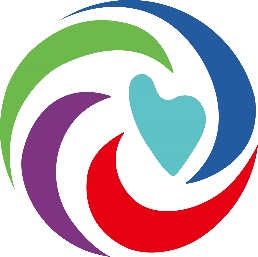 講師：　楠　通昭 氏　　ラムサール湿地ネットわたらせ 代表今日も、遊水地の下生井の桜堤はコウノトリの子育ての状況を見るため沢山の見物客で賑わっています。１０年前は、こんな夢が叶えられるとは予想も出来ませんでしたが・・・。今、この緑豊かな渡良瀬遊水地は、過去の足尾鉱山の鉱毒問題、田中正造を始めとした反対運動そして谷中村の廃村などの幾多の苦難の歴史を経て存在します。ラムサール条約登録湿地になって「賢明な利用」を目指して活動を進めて１０年を経過しました。これまでの活動の内容と、その結果と課題について報告したいと思います。主　催：　小山の環境を考える市民の会　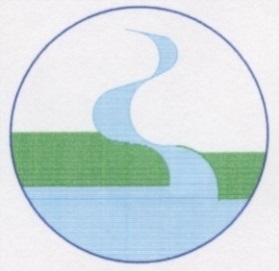 後 援： 小山市　　　連絡先：　　０２８５－２７－７１５８（ 楠）